ESAME DI STATO SCUOLA SECONDARIA DI PRIMO GRADOVOTO DI AMMISSIONE ALL’ESAME DI STATO(ART.2, COMMA 2   OM. 03/03/2021)Il voto di ammissione è attribuito in base a quanto previstodall’art.6, comma 5 del Dlgs 62/2017(espresso dal Consiglio di classe considerato il percorso scolastico compiuto dall’alunno)Ps: il Consiglio di classe valuta anche l’andamento generale con riferimento al comportamento e rispetto alla partecipazione e all’impegno espressi nel triennio, anche in merito alle attività DAD  ed EVENTUALMENTE provvede ad integrare la valutazione  in modo opportuno  e a fini migliorativi  rispetto alla media matematica realizzata nel percorso .Il voto di ammissione si esprime ovviamente in decimi.SCUOLA SECONDARIA DI PRIMO GRADOIstituto Comprensivo G. PalatucciCLASSE 3° SEZ.__________									Consiglio di classeValutazione della realizzazione dell’elaboratoAlunno/a_______________ classe________________Tematica_____________________________________Tipo di elaborato:testo scrittopresentazionepresentazione multimedialemappa o insieme di mappefilmatoproduzione artisticaproduzione tecnico-praticaproduzione musicale Descrizione dei livelliValutazione della presentazione dell’elaboratoDescrizione dei livelliGRIGLIA VALUTAZIONE DELL’ELABORATOper gli alunni con disabilitàL’elaborato verrà valutato in riferimento al grado di autonomia personale dell’alunno come documentato nel PEI. Alunno/a_______________ classe________________Tematica_____________________________________Tipo di elaborato:testo scrittopresentazionepresentazione multimedialemappa o insieme di mappefilmatoproduzione artisticaproduzione tecnico-praticaproduzione musicale Descrizione dei livelliValutazione della presentazione dell’elaboratoDescrizione dei livelliLa lode“La valutazione finale espressa con la votazione in decimi può essere accompagnata dalla lode, con deliberazione all’unanimità della commissione, in relazione alle valutazioni conseguite nel percorso scolastico del triennio e agli esiti della prova d’esame” La Lode viene proposta dal consiglio di classe e deve essere approvata all’UNANIMITA’. F.S. Alfonsina GaudieriCampagna, 27 aprile 2021        								 DIRIGENTE SCOLASTICO Prof. Pietro MandiaFirma autografa sostituita a mezzo stampa, ai sensi dell’art. 3, comma 2, del D. Lgs. N. 39/1993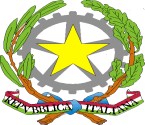 Ministero dell’Istruzione, dell’Università e della Ricerca Ufficio Scolastico Regionale per la Campania ISTITUTO COMPRENSIVO STATALE“Giovanni PALATUCCI”- Autonomia 119Scuola dell’Infanzia, Primaria e Secondaria di 1° GradoVia Piantito, 72 – Fraz. Quadrivio - 84022 CAMPAGNA (SA)Ministero dell’Istruzione, dell’Università e della Ricerca Ufficio Scolastico Regionale per la Campania ISTITUTO COMPRENSIVO STATALE“Giovanni PALATUCCI”- Autonomia 119Scuola dell’Infanzia, Primaria e Secondaria di 1° GradoVia Piantito, 72 – Fraz. Quadrivio - 84022 CAMPAGNA (SA)Ministero dell’Istruzione, dell’Università e della Ricerca Ufficio Scolastico Regionale per la Campania ISTITUTO COMPRENSIVO STATALE“Giovanni PALATUCCI”- Autonomia 119Scuola dell’Infanzia, Primaria e Secondaria di 1° GradoVia Piantito, 72 – Fraz. Quadrivio - 84022 CAMPAGNA (SA)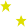 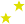 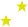 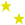 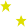 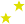 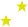 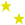 Codice Fiscale: 91027330652Codice Fiscale: 91027330652E-mail: saic84100n@istruzione.itCod. Mecc.: SAIC84100NCod. Mecc.: SAIC84100NTelFax/: 0828241260TelFax/: 0828241260P.E.C.: saic84100n@pec.istruzione.itSITO: wwwgiovannipalatucci.itSITO: wwwgiovannipalatucci.itPrimo anno20%Secondo anno25%Terzo anno55%Assegnazione argomento elaborato classe terza Scuola Secondaria di I  gradoCognome NomeArgomento dell’elaboratoLivelli Livelli Livelli Livelli IndicatoriIniziale(0,5)Base(1)Intermedio(1,5)Avanzato(2)Originalità e cura nella realizzazioneCoerenza con gli argomentiOrganizzazione e chiarezza dei contenuti Totale Originalità e cura nella realizzazioneOriginalità e cura nella realizzazioneInizialeL’elaborato è essenziale, senza contributi personali e risente di stereotipie. BaseL’elaborato è svolto in modo semplice, con linguaggi/tecniche appropriati e arricchiti di qualche spunto personale. IntermedioL’elaborato è svolto in modo articolato, con buona varietà di contenuti e particolari che lo arricchiscono. Sono presenti buoni contributi personali. AvanzatoL’elaborato è ricco, articolato, esteticamente accurato (stile linguistico, impaginazione, particolari ...). Sono presenti contributi personali originali e ricercati. Coerenza con gli argomentiCoerenza con gli argomentiInizialeL'elaborato non rispetta pienamente le indicazioni fornite e sviluppa aspetti marginali. BaseL'elaborato è sufficientemente rispettoso delle indicazioni fornite e sviluppa la tematica  in modo superficiale. IntermedioL'elaborato è ben focalizzato sulla tematica assegnata e la sviluppa in modo coerente.AvanzatoL'elaborato è pienamente attinente alle indicazioni fornite e sviluppa la tematica in modo completo e approfondito. Organizzazione, pertinenza e chiarezza dei contenuti trattatiOrganizzazione, pertinenza e chiarezza dei contenuti trattatiInizialeGli argomenti inerenti al contenuto dell’elaborato sono sviluppati in modo non del tutto pertinente, incompleto e frammentario. L’accuratezza di esecuzione non è sempre adeguata. BaseGli argomenti inerenti al contenuto dell’elaborato sono sviluppati in modo pertinente, abbastanza completo e organico. L’accuratezza nell’esecuzione è sufficiente. IntermedioGli argomenti inerenti al contenuto dell’elaborato sono sviluppati in modo pertinente, completo e organico. L’accuratezza nell’esecuzione è buona. AvanzatoGli argomenti inerenti al contenuto dell’elaborato sono sviluppati in modo eccellente sotto tutti gli aspetti. L’esecuzione è molto accurata. Livelli Livelli Livelli Livelli IndicatoriIniziale(0,5)Base(1)Intermedio(1,5)Avanzato(2)Capacità espositiva/argomentativa nella presentazione dell’elaborato(risoluzione di problemi, di pensiero critico e riflessivo)Capacità di collegare e operare nessi tra ambiti diversi del sapere Livello di ricchezza e padronanza lessicale, con  riferimento al linguaggio specifico anche in lingua straniera Totale Capacità espositiva/argomentativa nella presentazione dell’elaborato(risoluzione di problemi, di pensiero critico e riflessivo)Capacità espositiva/argomentativa nella presentazione dell’elaborato(risoluzione di problemi, di pensiero critico e riflessivo)InizialeCon l’aiuto degli insegnanti, precise domande, supporti esecutivi, l’alunno presenta il proprio lavoro in modo essenziale ma non sempre coerente BaseL’alunno, in autonomia, presenta in modo semplice e coerente il proprio lavoro IntermedioL’alunno, in autonomia, presenta in modo fluido e articolato e con buona padronanza linguistica e/o delle tecniche esecutive il proprio lavoro . AvanzatoL’alunno, in autonomia, presenta in modo fluido, articolato, completo il proprio lavoro. Argomenta con buona padronanza espositiva e coerenti motivazioni le proprie scelte Capacità di collegare e operare nessi tra ambiti diversi del sapere Capacità di collegare e operare nessi tra ambiti diversi del sapere InizialeCon l’aiuto degli insegnanti, supporti e domande stimolo, l’alunno opera collegamenti e nessi fra tutti gli aspetti di contenuto presenti nell’elaborato. BaseIn autonomia, rispondendo a domande specifiche, l’alunno opera nessi e collegamenti tra contenuti dell’elaborato e alcuni aspetti di altre discipline. IntermedioIn autonomia, rispondendo a domande più generali, l’alunno opera nessi e collegamenti tra il proprio lavoro e aspetti di diverse discipline AvanzatoIn autonomia, nel corso della propria esposizione e spontaneamente, l’alunno opera nessi e collegamenti tra il proprio l’alunno e aspetti di diverse discipline.Livello di ricchezza e padronanza lessicale, con  riferimento al linguaggio specifico anche in lingua straniera Livello di ricchezza e padronanza lessicale, con  riferimento al linguaggio specifico anche in lingua straniera InizialeL’alunno durante la presentazione si è  espresso in modo  corretto ma ha utilizzato  un lessico parzialmente adeguato.BaseL’alunno durante la presentazione si è  espresso  in modo semplice ma ha utilizzato  un lessico corretto. IntermedioL’alunno durante la presentazione si è  espresso  in modo corretto utilizzando un lessico adeguato. AvanzatoL’alunno durante la presentazione si è  espresso con una sicura padronanza lessicale anche in riferimento al linguaggio specifico .  Livelli Livelli Livelli Livelli IndicatoriIniziale(0,5)Base(1)Intermedio(1,5)Avanzato(2)Originalità e cura nella realizzazioneCoerenza con gli argomentiOrganizzazione e chiarezza dei contenuti Totale Originalità e cura nella realizzazioneOriginalità e cura nella realizzazioneInizialeL’elaborato sviluppa la tematica assegnata in modo poco accurato. BaseL’elaborato è svolto in modo semplice, con linguaggi/tecniche sufficientemente adeguati. IntermedioL’elaborato risulta completo nella trattazione pur utilizzando linguaggi e tecniche semplici. AvanzatoL’elaborato è pienamente soddisfacente dal punto di vista del contenuto e dell’accuratezza estetica (stile linguistico/grafico-pittorico; impaginazione; particolari ...). Coerenza con gli argomentiCoerenza con gli argomentiInizialeL'elaborato non rispetta pienamente le indicazioni fornite.BaseL'elaborato è sufficientemente rispettoso delle indicazioni fornite ma  sviluppa la tematica in modo superficiale. IntermedioL'elaborato è svolto in modo semplice e sviluppa la tematica in modo completo. AvanzatoL'elaborato è pienamente attinente alle indicazioni fornite e risulta esaustivo nella trattazione dell’argomento. Organizzazione, pertinenza e chiarezza dei contenuti trattatiOrganizzazione, pertinenza e chiarezza dei contenuti trattatiInizialeGli argomenti inerenti al contenuto dell’elaborato sono sviluppati in modo non del tutto pertinente, incompleto e frammentario. BaseGli argomenti inerenti al contenuto dell’elaborato sono sviluppati in modo semplice e pertinente. IntermedioGli argomenti inerenti al contenuto dell’elaborato sono sviluppati in modo pertinente e  completo.AvanzatoGli argomenti inerenti al contenuto dell’elaborato sono sviluppati in modo pertinente, approfondito e chiaro. Livelli Livelli Livelli Livelli IndicatoriIniziale(0,5)Base(1)Intermedio(1,5)Avanzato(2)Capacità espositiva/argomentativa nella presentazione dell’elaborato Capacità di collegare e operare nessi tra ambiti diversi del sapere Livello di ricchezza e padronanza lessicaleTotale Capacità espositiva/argomentativa nella presentazione dell’elaboratoCapacità espositiva/argomentativa nella presentazione dell’elaboratoInizialeL’alunno, supportato da schemi e guidato con domande dal docente, presenta il proprio lavoro in modo incerto e poco chiaro. BaseL’alunno, supportato da schemi e guidato con domande dal docente, presenta il proprio lavoro in modo semplice con qualche incertezza. IntermedioL’alunno, guidato con domande e supporti esecutivi, presenta il proprio lavoro in modo essenziale ma chiaro e coerente. AvanzatoL’alunno, in autonomia, presenta il proprio lavoro in modo chiaro e coerente mostrando una buona sicurezza espositiva. Capacità di collegare e operare nessi tra ambiti diversi del sapere Capacità di collegare e operare nessi tra ambiti diversi del sapere InizialeCon l’aiuto di insegnanti, supporti e domande stimolo, l’alunno opera collegamenti lineari fra alcuni contenuti presenti nell’elaborato. BaseCon l’aiuto di insegnanti, supporti e domande stimolo, l’alunno opera collegamenti lineari fra contenuti di più discipline IntermedioCon l’aiuto di insegnanti, supporti e domande stimolo, l’alunno opera collegamenti più complessi fra contenuti di diverse discipline. AvanzatoIn autonomia, l’alunno opera collegamenti tra il proprio lavoro e aspetti di diverse discipline. Livello di ricchezza e padronanza lessicaleLivello di ricchezza e padronanza lessicaleInizialeL’alunno durante la presentazione si è espresso in modo semplice ed incerto. BaseL’alunno durante la presentazione si è espresso in modo semplice utilizzando un lessico basico. IntermedioL’alunno durante la presentazione si è  espresso  in modo semplice utilizzando un lessico adeguato. AvanzatoL’alunno durante la presentazione si è  espresso con sicurezza utilizzando un linguaggio specifico.